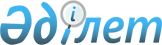 О внесении изменений и дополнений в приказ Министра обороны Республики Казахстан от 24 июля 2017 года № 375 "Об утверждении Правил военной подготовки по программе офицеров запаса"Приказ Министра обороны Республики Казахстан от 27 января 2020 года № 39. Зарегистрирован в Министерстве юстиции Республики Казахстан 29 января 2020 года № 19938
      ПРИКАЗЫВАЮ:
      1. Внести в приказ Министра обороны Республики Казахстан от 24 июля 2017 года № 375 "Об утверждении Правил военной подготовки по программе офицеров запаса" (зарегистрирован в Реестре государственной регистрации нормативных правовых актов за № 15589, опубликован 14 сентября 2017 года в Эталонном контрольном банке нормативно-правовых актов в электронном виде) следующие изменения и дополнения:
      в Правилах военной подготовки по программе офицеров запаса, утвержденных указанным приказом:
      пункт 7 изложить в следующей редакции:
      "7. Военная подготовка по программе офицеров запаса осуществляется на бесплатной и платной основах. Стоимость обучения на платной основе устанавливается ВУЗом.
      К обучению на бесплатной основе по государственному заказу допускаются студенты ВУЗов, имеющих военные кафедры, прошедшие условия конкурса, а для обучения на платной основе, студенты, также прошедшие условия конкурса, рекомендованные комиссией в соответствии с количеством мест, выделенных военной кафедре.
      Для обучения на платной основе руководителем ВУЗа по согласованию с МО РК, могут привлекаться студенты других ВУЗов, не имеющих военных кафедр, независимо от форм собственности и подчиненности.";
      дополнить пунктом 7-1 следующего содержания:
      "7-1. Расчет ежегодной потребности подготовки студентов на военных кафедрах по военно-учетным специальностям производится структурным подразделением МО РК, курирующим организационно-мобилизационную работу, и направляется до 1 февраля года набора в структурное подразделение, курирующее вопросы военного образования."; 
      пункт 8 изложить в следующей редакции:
      "8. План набора ежегодно разрабатывается структурным подразделением, курирующим вопросы военного образования, в соответствии с ежегодной потребностью подготовки студентов на военных кафедрах на основе заявок ВУЗов, профиля и возможностей учебно-материальной базы военных кафедр по соответствующим военно-учетным специальностям.
      При формировании плана набора допускается перераспределение выделенных мест с целью доведения количества обучающихся по определенной военно-учетной специальности до значения, позволяющего создать как минимум один учебный взвод.";
      дополнить пунктами 8-1 и 8-2 следующего содержания:
      "8-1. План набора утверждается Министром обороны Республики Казахстан после согласования с заместителем начальника Генерального штаба ВС РК, курирующим мобилизационную работу, и заместителем Министра обороны Республики Казахстан, курирующим вопросы военного образования, и до 1 апреля года отбора направляется в адрес руководителей военных кафедр.
      8-2. Изменения и дополнения в План набора утверждаются Министром обороны Республики Казахстан в соответствии с пунктом 8-1 настоящих Правил и в течение 5 рабочих дней после утверждения направляется в адрес руководителей военных кафедр.";
      пункт 9 изложить в следующей редакции:
      "9. Отбор студентов для обучения на военной кафедре проводится ежегодно отборочной комиссией на основе конкурса в соответствии с планом набора, утвержденным Министром обороны Республики Казахстан.
      Прием документов военной кафедрой заканчивается за 10 рабочих дней до начала работы отборочной комиссии.
       Конкурс для отбора студентов для обучения на военной кафедре осуществляется в четыре этапа:
      первый этап – прохождение медицинского освидетельствования в соответствии с Правилами проведения военно-врачебной экспертизы и Положением об органах военно-врачебной экспертизы в ВС РК, утвержденными приказом Министра обороны Республики Казахстан от 2 июля 2015 года № 373 (зарегистрирован в Реестре государственной регистрации нормативных правовых актов за № 11846);
      второй этап – проведение профессионально-психологического тестирования;
      третий этап – проверка физической подготовленности;
      четвертый этап – конкурсный отбор, осуществляемый в соответствии с расчетом рейтингового балла, составляемым и утверждаемым руководителем ВУЗа по согласованию с МО РК.";
      дополнить пунктом 9-1 следующего содержания:
      "9-1. Работа отборочной комиссии начинается не позднее 10 рабочих дней после окончания летней сессии, согласно академическому календарю ВУЗа.
      Изменения в сроки работы отборочной комиссии вносятся по решению Министра обороны Республики Казахстан.";
      дополнить пунктом 10-1 следующего содержания:
      "10-1. Предложения по срокам работы и составу отборочной комиссии направляются военными кафедрами в МО РК не позднее 1 апреля года приема.";
      пункт 14 изложить в следующей редакции:
      "14. Для прохождения медицинского освидетельствования, студентам выдаются на военной кафедре оформленные карты медицинского освидетельствования (далее – форма 7). Медицинское освидетельствование студентов проводится в местных органах военного управления с 1 февраля года приема. Для участия в конкурсном отборе результаты медицинского освидетельствования по форме 7 представляются на военную кафедру не позднее 10 рабочих дней до начала работы отборочной комиссии.
      Студенты, не прошедшие медицинское освидетельствование к конкурсу не допускаются.".
      2. Департаменту военного образования и науки Министерства обороны Республики Казахстан в установленном законодательством Республики Казахстан порядке обеспечить:
      1) государственную регистрацию настоящего приказа в Министерстве юстиции Республики Казахстан;
      2) размещение настоящего приказа на интернет-ресурсе Министерства обороны Республики Казахстан после его первого официального опубликования;
      3) направление сведений в Юридический департамент Министерства обороны Республики Казахстан об исполнении мероприятий, предусмотренных подпунктами 1) и 2) настоящего пункта в течение десяти календарных дней со дня государственной регистрации.
      3. Контроль за исполнением настоящего приказа возложить на заместителя Министра обороны Республики Казахстан, курирующего вопросы военного образования и науки.
      4. Настоящий приказ довести до должностных лиц в части, их касающейся.
      5. Настоящий приказ вводится в действие по истечении десяти календарных дней после дня его первого официального опубликования.
      "СОГЛАСОВАНО"
Министерство образования и науки
Республики Казахстан
"___" __________ 2019 года
      "СОГЛАСОВАНО"
Министерство здравоохранения
Республики Казахстан
"___" __________ 2019 года
					© 2012. РГП на ПХВ «Институт законодательства и правовой информации Республики Казахстан» Министерства юстиции Республики Казахстан
				
      Министр обороны
Республики Казахстан 

Н. Ермекбаев
